Technická špecifikácia ponúkaného tovaru.......................................................................................................................................................(obchodné meno a adresa sídla uchádzača)V ............................... dňa ................. 	Meno a podpis štatutárneho zástupcu uchádzačaPracovný stôl (2 ks)Označenie (výrobná značka / model) ponúkaného tovaru: .......................................... Ilustračný obrázok	 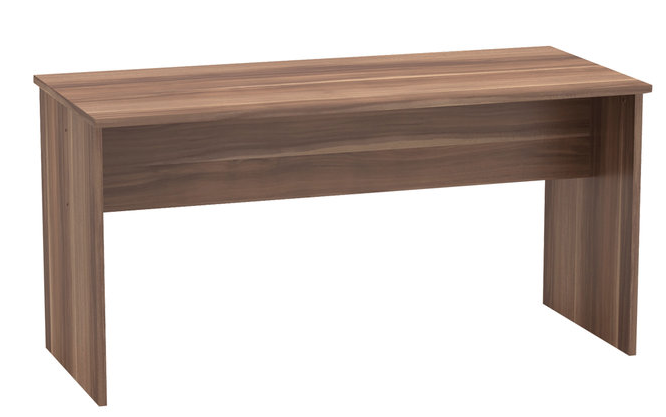 Počítačový stôl (1 ks)Označenie (výrobná značka / model) ponúkaného tovaru: .......................................... Ilustračný obrázok	 Rohový stôl vhodný ku pracovnému a počítačovému stolu (1 ks)Označenie (výrobná značka / model) ponúkaného tovaru: .......................................... Ilustračný obrázok	 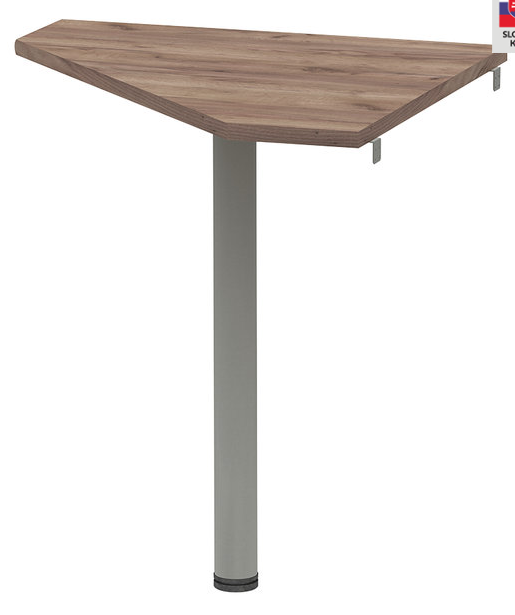 Kontajner so zámkom (2 ks)Označenie (výrobná značka / model) ponúkaného tovaru: .......................................... Ilustračný obrázok 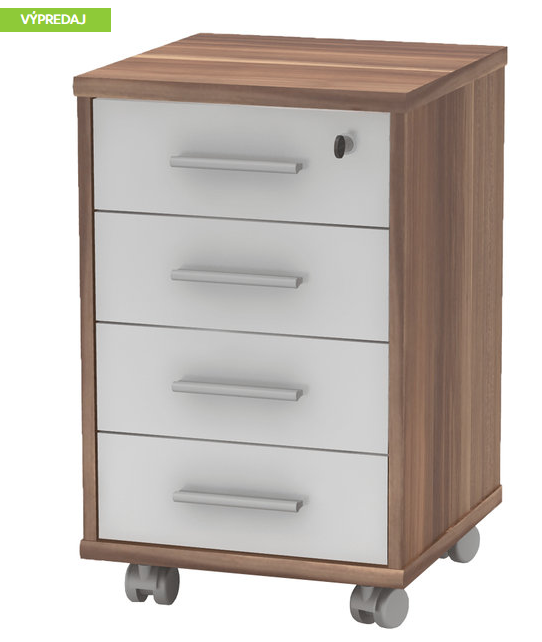 Kancelársky regál č. 1 (1 ks)Označenie (výrobná značka / model) ponúkaného tovaru: .......................................... Ilustračný obrázok 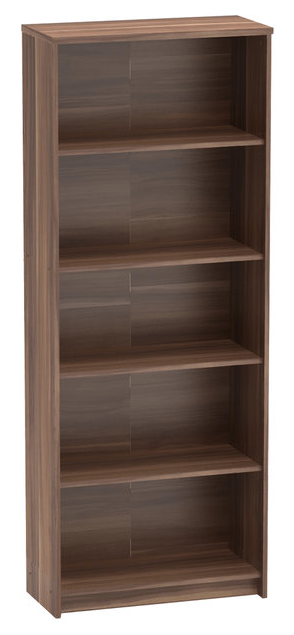 Rohový regál (1 ks)Označenie (výrobná značka / model) ponúkaného tovaru: .......................................... Ilustračný obrázok 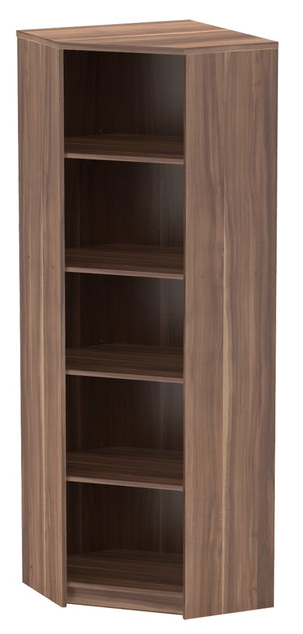 Regál so skrinkou  (1 ks)Označenie (výrobná značka / model) ponúkaného tovaru: .......................................... Ilustračný obrázok 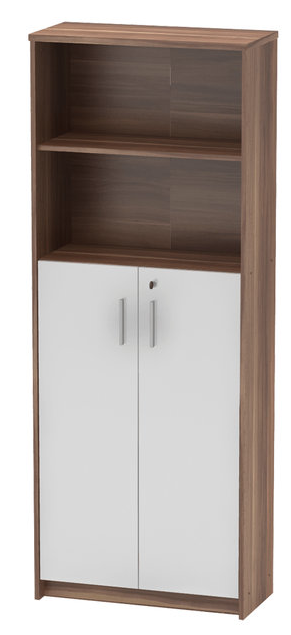 Kancelársky regál č. 2  (1 ks)Označenie (výrobná značka / model) ponúkaného tovaru: .......................................... Ilustračný obrázok 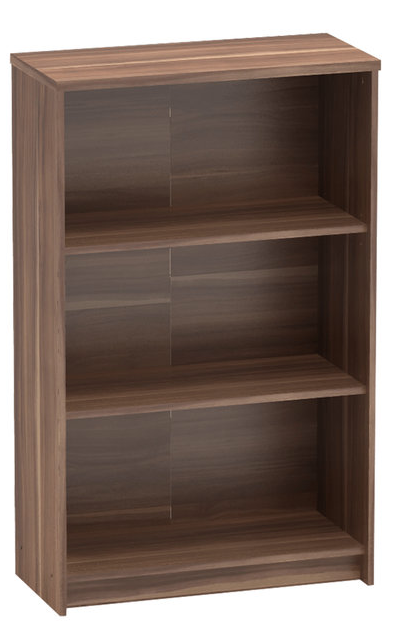 Pohovka (1 ks)Označenie (výrobná značka / model) ponúkaného tovaru: .......................................... Ilustračný obrázok 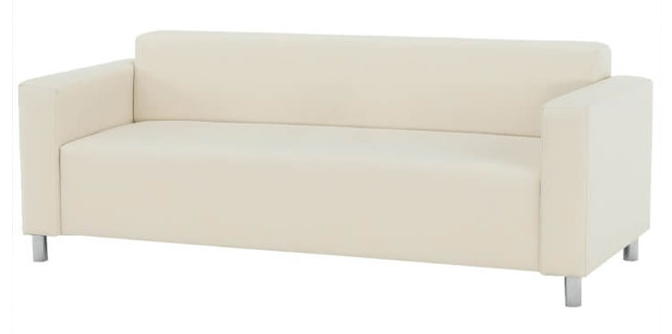 Lieková skriňa (1 ks)Označenie (výrobná značka / model) ponúkaného tovaru: .........................................................................Ilustračný obrázok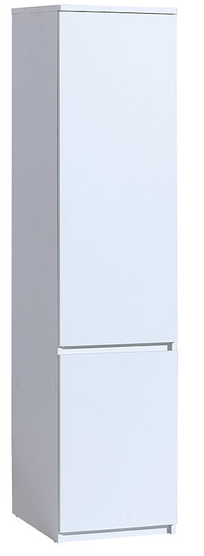 Stolík – čakáreň (1 ks)Označenie (výrobná značka / model) ponúkaného tovaru: .......................................... Ilustračný obrázok 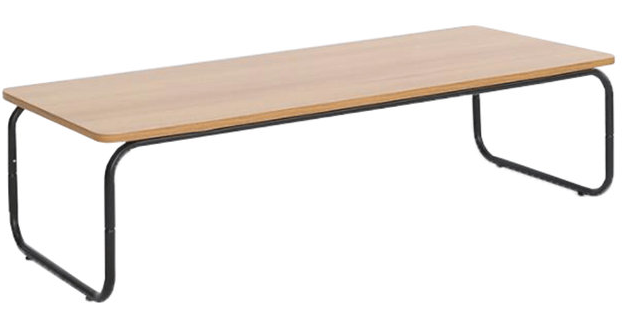 Vešiaková stena (1 ks)Označenie (výrobná značka / model) ponúkaného tovaru: .......................................... Ilustračný obrázok 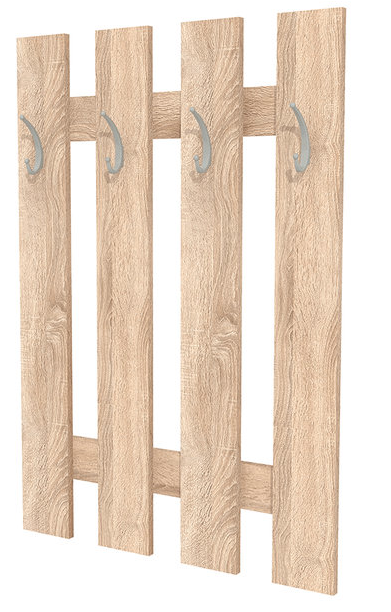 Vešiaková skriňa (2ks)Označenie (výrobná značka / model) ponúkaného tovaru: .......................................... Ilustračný obrázok 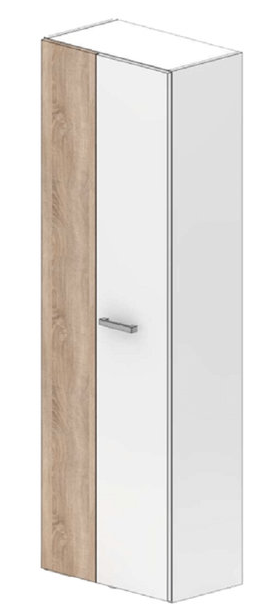 Konferenčný stolík (1 ks)Označenie (výrobná značka / model) ponúkaného tovaru: .......................................... Ilustračný obrázok 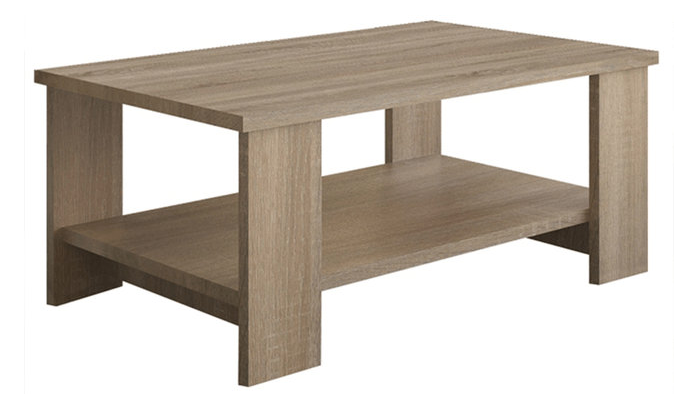 Stolička (2 ks)Označenie (výrobná značka / model) ponúka (1 ks)ného tovaru: .......................................... Ilustračný obrázok 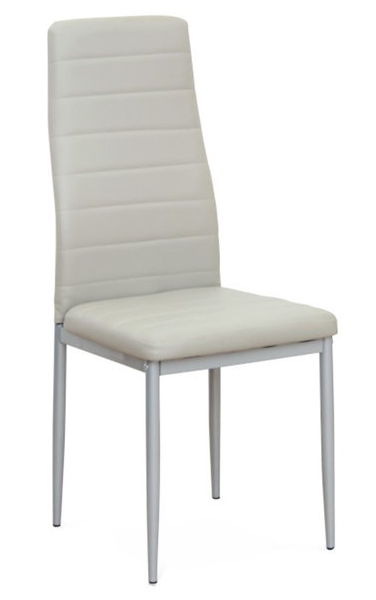 Kancelárske kreslo (2 ks)Označenie (výrobná značka / model) ponúkaného tovaru: .......................................... Ilustračný obrázok 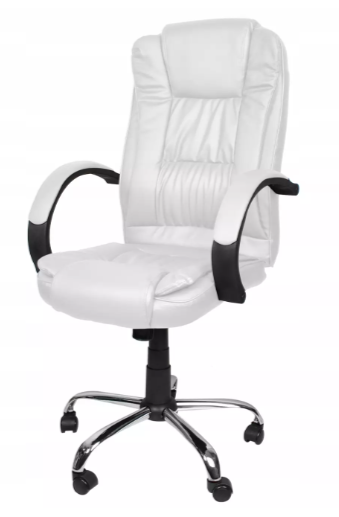 Otočná stolička bez operadla (1 ks)Označenie (výrobná značka / model) ponúkaného tovaru: .......................................... Ilustračný obrázok 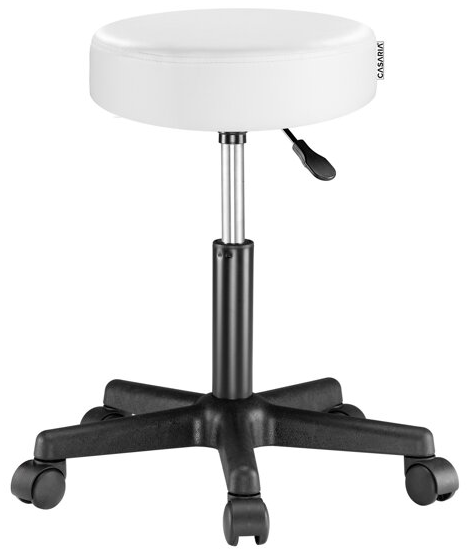 Parametre požadované verejným obstarávateľom Parametre požadované verejným obstarávateľom Parametre požadované verejným obstarávateľom Parametre požadované verejným obstarávateľom Parametre požadované verejným obstarávateľom Uchádzačom ponúknuté technické parametrepri číselných hodnotách parametrov konkrétne ponúknuté hodnoty, pri ďalších požiadavkách „áno/nie“ Parameter Jednotka Minimum Maximum Presne Uchádzačom ponúknuté technické parametrepri číselných hodnotách parametrov konkrétne ponúknuté hodnoty, pri ďalších požiadavkách „áno/nie“ Výškamm700740- Šírkamm14501500- Hĺbkamm650680- Ďalšie požiadavky/technické vlastnosti:  Ďalšie požiadavky/technické vlastnosti:  Ďalšie požiadavky/technické vlastnosti:  Ďalšie požiadavky/technické vlastnosti:  Ďalšie požiadavky/technické vlastnosti:  Ďalšie požiadavky/technické vlastnosti:  Pracovný stôl obojstrannýPracovný stôl obojstrannýPracovný stôl obojstrannýPracovný stôl obojstrannýPracovný stôl obojstrannýMateriál: DTD laminovaná/ABS hranyMateriál: DTD laminovaná/ABS hranyMateriál: DTD laminovaná/ABS hranyMateriál: DTD laminovaná/ABS hranyMateriál: DTD laminovaná/ABS hranyfarba: slivkafarba: slivkafarba: slivkafarba: slivkafarba: slivkanosnosť pracovnej dosky min. 8 kgnosnosť pracovnej dosky min. 8 kgnosnosť pracovnej dosky min. 8 kgnosnosť pracovnej dosky min. 8 kgnosnosť pracovnej dosky min. 8 kgZáruka min. 2 rokyZáruka min. 2 rokyZáruka min. 2 rokyZáruka min. 2 rokyZáruka min. 2 rokyKvalitatívne parametre – 1. akosť v zmysle planých STNKvalitatívne parametre – 1. akosť v zmysle planých STNKvalitatívne parametre – 1. akosť v zmysle planých STNKvalitatívne parametre – 1. akosť v zmysle planých STNKvalitatívne parametre – 1. akosť v zmysle planých STNParametre požadované verejným obstarávateľom Parametre požadované verejným obstarávateľom Parametre požadované verejným obstarávateľom Parametre požadované verejným obstarávateľom Parametre požadované verejným obstarávateľom Uchádzačom ponúknuté technické parametrepri číselných hodnotách parametrov konkrétne ponúknuté hodnoty, pri ďalších požiadavkách „áno/nie“ Parameter Jednotka Minimum Maximum Presne Uchádzačom ponúknuté technické parametrepri číselných hodnotách parametrov konkrétne ponúknuté hodnoty, pri ďalších požiadavkách „áno/nie“ Výškamm700740- Šírkamm9001100- Hĺbkamm650680- Ďalšie požiadavky/technické vlastnosti:  Ďalšie požiadavky/technické vlastnosti:  Ďalšie požiadavky/technické vlastnosti:  Ďalšie požiadavky/technické vlastnosti:  Ďalšie požiadavky/technické vlastnosti:  Ďalšie požiadavky/technické vlastnosti:  Pracovný stôl obojstrannýPracovný stôl obojstrannýPracovný stôl obojstrannýPracovný stôl obojstrannýPracovný stôl obojstrannýMateriál: DTD laminovaná/ABS hranyMateriál: DTD laminovaná/ABS hranyMateriál: DTD laminovaná/ABS hranyMateriál: DTD laminovaná/ABS hranyMateriál: DTD laminovaná/ABS hranyfarba: slivkafarba: slivkafarba: slivkafarba: slivkafarba: slivkanosnosť pracovnej dosky min. 8 kgnosnosť pracovnej dosky min. 8 kgnosnosť pracovnej dosky min. 8 kgnosnosť pracovnej dosky min. 8 kgnosnosť pracovnej dosky min. 8 kgvysúvacia časť určená na klávesnicuvysúvacia časť určená na klávesnicuvysúvacia časť určená na klávesnicuvysúvacia časť určená na klávesnicuvysúvacia časť určená na klávesnicuZáruka min. 2 rokyZáruka min. 2 rokyZáruka min. 2 rokyZáruka min. 2 rokyZáruka min. 2 rokyKvalitatívne parametre – 1. akosť v zmysle planých STNKvalitatívne parametre – 1. akosť v zmysle planých STNKvalitatívne parametre – 1. akosť v zmysle planých STNKvalitatívne parametre – 1. akosť v zmysle planých STNKvalitatívne parametre – 1. akosť v zmysle planých STNParametre požadované verejným obstarávateľom Parametre požadované verejným obstarávateľom Parametre požadované verejným obstarávateľom Parametre požadované verejným obstarávateľom Parametre požadované verejným obstarávateľom Uchádzačom ponúknuté technické parametrepri číselných hodnotách parametrov konkrétne ponúknuté hodnoty, pri ďalších požiadavkách „áno/nie“ Parameter Jednotka Minimum Maximum Presne Uchádzačom ponúknuté technické parametrepri číselných hodnotách parametrov konkrétne ponúknuté hodnoty, pri ďalších požiadavkách „áno/nie“ Výškamm700740-Šírkamm650680-Hĺbkamm650680-Ďalšie požiadavky/technické vlastnosti:  Ďalšie požiadavky/technické vlastnosti:  Ďalšie požiadavky/technické vlastnosti:  Ďalšie požiadavky/technické vlastnosti:  Ďalšie požiadavky/technické vlastnosti:  Ďalšie požiadavky/technické vlastnosti:  Materiál: DTD laminovaná/ABS hranyMateriál: DTD laminovaná/ABS hranyMateriál: DTD laminovaná/ABS hranyMateriál: DTD laminovaná/ABS hranyMateriál: DTD laminovaná/ABS hranyMateriál nohy: kov/farba hliníková úpravaMateriál nohy: kov/farba hliníková úpravaMateriál nohy: kov/farba hliníková úpravaMateriál nohy: kov/farba hliníková úpravaMateriál nohy: kov/farba hliníková úpravaFarba dosky: slivkaFarba dosky: slivkaFarba dosky: slivkaFarba dosky: slivkaFarba dosky: slivkaZáruka min. 2 rokyZáruka min. 2 rokyZáruka min. 2 rokyZáruka min. 2 rokyZáruka min. 2 rokyKvalitatívne parametre – 1. akosť v zmysle planých STNKvalitatívne parametre – 1. akosť v zmysle planých STNKvalitatívne parametre – 1. akosť v zmysle planých STNKvalitatívne parametre – 1. akosť v zmysle planých STNKvalitatívne parametre – 1. akosť v zmysle planých STNParametre požadované verejným obstarávateľom Parametre požadované verejným obstarávateľom Parametre požadované verejným obstarávateľom Parametre požadované verejným obstarávateľom Parametre požadované verejným obstarávateľom Uchádzačom ponúknuté technické parametrepri číselných hodnotách parametrov konkrétne ponúknuté hodnoty, pri ďalších požiadavkách „áno/nie“ Parameter Jednotka Minimum Maximum Presne Uchádzačom ponúknuté technické parametrepri číselných hodnotách parametrov konkrétne ponúknuté hodnoty, pri ďalších požiadavkách „áno/nie“ Výškamm600620-Šírkamm390410-Hĺbkamm390410-Ďalšie požiadavky/technické vlastnosti:  Ďalšie požiadavky/technické vlastnosti:  Ďalšie požiadavky/technické vlastnosti:  Ďalšie požiadavky/technické vlastnosti:  Ďalšie požiadavky/technické vlastnosti:  Ďalšie požiadavky/technické vlastnosti:  Štyri kolieskaŠtyri kolieskaŠtyri kolieskaŠtyri kolieskaŠtyri kolieskaMateriál: DTD laminovaná/ABS hranyMateriál: DTD laminovaná/ABS hranyMateriál: DTD laminovaná/ABS hranyMateriál: DTD laminovaná/ABS hranyMateriál: DTD laminovaná/ABS hranyfarba: slivka korpus/biela čelo šuflíkovfarba: slivka korpus/biela čelo šuflíkovfarba: slivka korpus/biela čelo šuflíkovfarba: slivka korpus/biela čelo šuflíkovfarba: slivka korpus/biela čelo šuflíkovŠtyri veľkosťou rovnaké šuplíky; so zámkom; zámok je len pre hornú zásuvkuŠtyri veľkosťou rovnaké šuplíky; so zámkom; zámok je len pre hornú zásuvkuŠtyri veľkosťou rovnaké šuplíky; so zámkom; zámok je len pre hornú zásuvkuŠtyri veľkosťou rovnaké šuplíky; so zámkom; zámok je len pre hornú zásuvkuŠtyri veľkosťou rovnaké šuplíky; so zámkom; zámok je len pre hornú zásuvkuZáruka min. 2 rokyZáruka min. 2 rokyZáruka min. 2 rokyZáruka min. 2 rokyZáruka min. 2 rokyKvalitatívne parametre – 1. akosť v zmysle planých STNKvalitatívne parametre – 1. akosť v zmysle planých STNKvalitatívne parametre – 1. akosť v zmysle planých STNKvalitatívne parametre – 1. akosť v zmysle planých STNKvalitatívne parametre – 1. akosť v zmysle planých STNParametre požadované verejným obstarávateľom Parametre požadované verejným obstarávateľom Parametre požadované verejným obstarávateľom Parametre požadované verejným obstarávateľom Parametre požadované verejným obstarávateľom Uchádzačom ponúknuté technické parametrepri číselných hodnotách parametrov konkrétne ponúknuté hodnoty, pri ďalších požiadavkách „áno/nie“ Parameter Jednotka Minimum Maximum Presne Uchádzačom ponúknuté technické parametrepri číselných hodnotách parametrov konkrétne ponúknuté hodnoty, pri ďalších požiadavkách „áno/nie“ Výškamm18001900-Šírkamm700750-Hĺbkamm300400-Ďalšie požiadavky/technické vlastnosti:  Ďalšie požiadavky/technické vlastnosti:  Ďalšie požiadavky/technické vlastnosti:  Ďalšie požiadavky/technické vlastnosti:  Ďalšie požiadavky/technické vlastnosti:  Ďalšie požiadavky/technické vlastnosti:  spodný sokelspodný sokelspodný sokelspodný sokelspodný sokelotvorený min. 4 policeotvorený min. 4 policeotvorený min. 4 policeotvorený min. 4 policeotvorený min. 4 policeMateriál: DTD laminovaná/ABS hranyMateriál: DTD laminovaná/ABS hranyMateriál: DTD laminovaná/ABS hranyMateriál: DTD laminovaná/ABS hranyMateriál: DTD laminovaná/ABS hranyfarba: slivkafarba: slivkafarba: slivkafarba: slivkafarba: slivkanosnosť police min. 4 kgnosnosť police min. 4 kgnosnosť police min. 4 kgnosnosť police min. 4 kgnosnosť police min. 4 kgZáruka min. 2 rokyZáruka min. 2 rokyZáruka min. 2 rokyZáruka min. 2 rokyZáruka min. 2 rokyKvalitatívne parametre – 1. akosť v zmysle planých STNKvalitatívne parametre – 1. akosť v zmysle planých STNKvalitatívne parametre – 1. akosť v zmysle planých STNKvalitatívne parametre – 1. akosť v zmysle planých STNKvalitatívne parametre – 1. akosť v zmysle planých STNParametre požadované verejným obstarávateľom Parametre požadované verejným obstarávateľom Parametre požadované verejným obstarávateľom Parametre požadované verejným obstarávateľom Parametre požadované verejným obstarávateľom Uchádzačom ponúknuté technické parametrepri číselných hodnotách parametrov konkrétne ponúknuté hodnoty, pri ďalších požiadavkách „áno/nie“ Parameter Jednotka Minimum Maximum Presne Uchádzačom ponúknuté technické parametrepri číselných hodnotách parametrov konkrétne ponúknuté hodnoty, pri ďalších požiadavkách „áno/nie“ Výškamm18001900-Šírkamm600700-Hĺbkamm600700-Ďalšie požiadavky/technické vlastnosti:  Ďalšie požiadavky/technické vlastnosti:  Ďalšie požiadavky/technické vlastnosti:  Ďalšie požiadavky/technické vlastnosti:  Ďalšie požiadavky/technické vlastnosti:  Ďalšie požiadavky/technické vlastnosti:  spodný sokelspodný sokelspodný sokelspodný sokelspodný sokelotvorený min. 4 policeotvorený min. 4 policeotvorený min. 4 policeotvorený min. 4 policeotvorený min. 4 policeMateriál: DTD laminovaná/ABS hranyMateriál: DTD laminovaná/ABS hranyMateriál: DTD laminovaná/ABS hranyMateriál: DTD laminovaná/ABS hranyMateriál: DTD laminovaná/ABS hranyfarba: slivkafarba: slivkafarba: slivkafarba: slivkafarba: slivkanosnosť police min. 4 kgnosnosť police min. 4 kgnosnosť police min. 4 kgnosnosť police min. 4 kgnosnosť police min. 4 kgZáruka min. 2 rokyZáruka min. 2 rokyZáruka min. 2 rokyZáruka min. 2 rokyZáruka min. 2 rokyKvalitatívne parametre – 1. akosť v zmysle planých STNKvalitatívne parametre – 1. akosť v zmysle planých STNKvalitatívne parametre – 1. akosť v zmysle planých STNKvalitatívne parametre – 1. akosť v zmysle planých STNKvalitatívne parametre – 1. akosť v zmysle planých STNParametre požadované verejným obstarávateľom Parametre požadované verejným obstarávateľom Parametre požadované verejným obstarávateľom Parametre požadované verejným obstarávateľom Parametre požadované verejným obstarávateľom Uchádzačom ponúknuté technické parametrepri číselných hodnotách parametrov konkrétne ponúknuté hodnoty, pri ďalších požiadavkách „áno/nie“ Parameter Jednotka Minimum Maximum Presne Uchádzačom ponúknuté technické parametrepri číselných hodnotách parametrov konkrétne ponúknuté hodnoty, pri ďalších požiadavkách „áno/nie“ Výškamm18001900-Šírkamm700750-Hĺbkamm300400-Ďalšie požiadavky/technické vlastnosti:  Ďalšie požiadavky/technické vlastnosti:  Ďalšie požiadavky/technické vlastnosti:  Ďalšie požiadavky/technické vlastnosti:  Ďalšie požiadavky/technické vlastnosti:  Ďalšie požiadavky/technické vlastnosti:  spodný sokelspodný sokelspodný sokelspodný sokelspodný sokelSkrinka s dvierkami na zámok a 2xpolicaSkrinka s dvierkami na zámok a 2xpolicaSkrinka s dvierkami na zámok a 2xpolicaSkrinka s dvierkami na zámok a 2xpolicaSkrinka s dvierkami na zámok a 2xpolicaOtvorený úložný priestor 1xpolicaOtvorený úložný priestor 1xpolicaOtvorený úložný priestor 1xpolicaOtvorený úložný priestor 1xpolicaOtvorený úložný priestor 1xpolicaMateriál: DTD laminovaná/ABS hranyMateriál: DTD laminovaná/ABS hranyMateriál: DTD laminovaná/ABS hranyMateriál: DTD laminovaná/ABS hranyMateriál: DTD laminovaná/ABS hranyfarba: slivka/biela dvierka skrinkyfarba: slivka/biela dvierka skrinkyfarba: slivka/biela dvierka skrinkyfarba: slivka/biela dvierka skrinkyfarba: slivka/biela dvierka skrinkynosnosť police min. 4 kgnosnosť police min. 4 kgnosnosť police min. 4 kgnosnosť police min. 4 kgnosnosť police min. 4 kgZáruka min. 2 rokyZáruka min. 2 rokyZáruka min. 2 rokyZáruka min. 2 rokyZáruka min. 2 rokyKvalitatívne parametre – 1. akosť v zmysle planých STNKvalitatívne parametre – 1. akosť v zmysle planých STNKvalitatívne parametre – 1. akosť v zmysle planých STNKvalitatívne parametre – 1. akosť v zmysle planých STNKvalitatívne parametre – 1. akosť v zmysle planých STNParametre požadované verejným obstarávateľom Parametre požadované verejným obstarávateľom Parametre požadované verejným obstarávateľom Parametre požadované verejným obstarávateľom Parametre požadované verejným obstarávateľom Uchádzačom ponúknuté technické parametrepri číselných hodnotách parametrov konkrétne ponúknuté hodnoty, pri ďalších požiadavkách „áno/nie“ Parameter Jednotka Minimum Maximum Presne Uchádzačom ponúknuté technické parametrepri číselných hodnotách parametrov konkrétne ponúknuté hodnoty, pri ďalších požiadavkách „áno/nie“ Výškamm11001200-Šírkamm700750-Hĺbkamm300400-Ďalšie požiadavky/technické vlastnosti:  Ďalšie požiadavky/technické vlastnosti:  Ďalšie požiadavky/technické vlastnosti:  Ďalšie požiadavky/technické vlastnosti:  Ďalšie požiadavky/technické vlastnosti:  Ďalšie požiadavky/technické vlastnosti:  spodný sokelspodný sokelspodný sokelspodný sokelspodný sokelotvorený min. 2 policeotvorený min. 2 policeotvorený min. 2 policeotvorený min. 2 policeotvorený min. 2 policeMateriál: DTD laminovaná/ABS hranyMateriál: DTD laminovaná/ABS hranyMateriál: DTD laminovaná/ABS hranyMateriál: DTD laminovaná/ABS hranyMateriál: DTD laminovaná/ABS hranyfarba: slivkafarba: slivkafarba: slivkafarba: slivkafarba: slivkanosnosť police min. 4 kgnosnosť police min. 4 kgnosnosť police min. 4 kgnosnosť police min. 4 kgnosnosť police min. 4 kgZáruka min. 2 rokyZáruka min. 2 rokyZáruka min. 2 rokyZáruka min. 2 rokyZáruka min. 2 rokyKvalitatívne parametre – 1. akosť v zmysle planých STNKvalitatívne parametre – 1. akosť v zmysle planých STNKvalitatívne parametre – 1. akosť v zmysle planých STNKvalitatívne parametre – 1. akosť v zmysle planých STNKvalitatívne parametre – 1. akosť v zmysle planých STNParametre požadované verejným obstarávateľom Parametre požadované verejným obstarávateľom Parametre požadované verejným obstarávateľom Parametre požadované verejným obstarávateľom Parametre požadované verejným obstarávateľom Uchádzačom ponúknuté technické parametrepri číselných hodnotách parametrov konkrétne ponúknuté hodnoty, pri ďalších požiadavkách „áno/nie“ Parameter Jednotka Minimum Maximum Presne Uchádzačom ponúknuté technické parametrepri číselných hodnotách parametrov konkrétne ponúknuté hodnoty, pri ďalších požiadavkách „áno/nie“ Výška mm600650-Šírka mm19002100-Hĺbkamm750800-Hĺbka sedumm510570-Výška sedumm380420-Nosnosťkg220--Ďalšie požiadavky/technické vlastnosti:  Ďalšie požiadavky/technické vlastnosti:  Ďalšie požiadavky/technické vlastnosti:  Ďalšie požiadavky/technické vlastnosti:  Ďalšie požiadavky/technické vlastnosti:  Ďalšie požiadavky/technické vlastnosti:  ekokoža oderuodolnosť textílie podľa testu Martindale: min. 80 000 oderovekokoža oderuodolnosť textílie podľa testu Martindale: min. 80 000 oderovekokoža oderuodolnosť textílie podľa testu Martindale: min. 80 000 oderovekokoža oderuodolnosť textílie podľa testu Martindale: min. 80 000 oderovekokoža oderuodolnosť textílie podľa testu Martindale: min. 80 000 oderovMolitanová výplň sedacej častiMolitanová výplň sedacej častiMolitanová výplň sedacej častiMolitanová výplň sedacej častiMolitanová výplň sedacej častiFarba: béžováFarba: béžováFarba: béžováFarba: béžováFarba: béžováNa  nožičkách výška minimálne 70 mmNa  nožičkách výška minimálne 70 mmNa  nožičkách výška minimálne 70 mmNa  nožičkách výška minimálne 70 mmNa  nožičkách výška minimálne 70 mmZáruka min. 2 rokyZáruka min. 2 rokyZáruka min. 2 rokyZáruka min. 2 rokyZáruka min. 2 rokyKvalitatívne parametre – 1. akosť v zmysle planých STNKvalitatívne parametre – 1. akosť v zmysle planých STNKvalitatívne parametre – 1. akosť v zmysle planých STNKvalitatívne parametre – 1. akosť v zmysle planých STNKvalitatívne parametre – 1. akosť v zmysle planých STNParametre požadované verejným obstarávateľom Parametre požadované verejným obstarávateľom Parametre požadované verejným obstarávateľom Parametre požadované verejným obstarávateľom Parametre požadované verejným obstarávateľom Uchádzačom ponúknuté technické parametrepri číselných hodnotách parametrov konkrétne ponúknuté hodnoty, pri ďalších požiadavkách „áno/nie“ Parameter Jednotka Minimum Maximum Presne Uchádzačom ponúknuté technické parametrepri číselných hodnotách parametrov konkrétne ponúknuté hodnoty, pri ďalších požiadavkách „áno/nie“ Výškamm18001900-Šírkamm700750-Hĺbkamm300400-Ďalšie požiadavky/technické vlastnosti:  Ďalšie požiadavky/technické vlastnosti:  Ďalšie požiadavky/technické vlastnosti:  Ďalšie požiadavky/technické vlastnosti:  Ďalšie požiadavky/technické vlastnosti:  Ďalšie požiadavky/technické vlastnosti:  spodný sokelspodný sokelspodný sokelspodný sokelspodný sokelSkrinka s dvierkami na zámok a min. 4xpolicaSkrinka s dvierkami na zámok a min. 4xpolicaSkrinka s dvierkami na zámok a min. 4xpolicaSkrinka s dvierkami na zámok a min. 4xpolicaSkrinka s dvierkami na zámok a min. 4xpolicaMateriál: DTD laminovanáMateriál: DTD laminovanáMateriál: DTD laminovanáMateriál: DTD laminovanáMateriál: DTD laminovanáfarba: biela arktickáfarba: biela arktickáfarba: biela arktickáfarba: biela arktickáfarba: biela arktickánosnosť police min. 4 kgnosnosť police min. 4 kgnosnosť police min. 4 kgnosnosť police min. 4 kgnosnosť police min. 4 kgZáruka min. 2 rokyZáruka min. 2 rokyZáruka min. 2 rokyZáruka min. 2 rokyZáruka min. 2 rokyKvalitatívne parametre – 1. akosť v zmysle planých STNKvalitatívne parametre – 1. akosť v zmysle planých STNKvalitatívne parametre – 1. akosť v zmysle planých STNKvalitatívne parametre – 1. akosť v zmysle planých STNKvalitatívne parametre – 1. akosť v zmysle planých STNParametre požadované verejným obstarávateľom Parametre požadované verejným obstarávateľom Parametre požadované verejným obstarávateľom Parametre požadované verejným obstarávateľom Parametre požadované verejným obstarávateľom Uchádzačom ponúknuté technické parametrepri číselných hodnotách parametrov konkrétne ponúknuté hodnoty, pri ďalších požiadavkách „áno/nie“ Parameter Jednotka Minimum Maximum Presne Uchádzačom ponúknuté technické parametrepri číselných hodnotách parametrov konkrétne ponúknuté hodnoty, pri ďalších požiadavkách „áno/nie“ Výškamm300350-Šírkamm11001300-Hĺbkamm400550-Ďalšie požiadavky/technické vlastnosti:  Ďalšie požiadavky/technické vlastnosti:  Ďalšie požiadavky/technické vlastnosti:  Ďalšie požiadavky/technické vlastnosti:  Ďalšie požiadavky/technické vlastnosti:  Ďalšie požiadavky/technické vlastnosti:  Materiál vrchná doska: DTD laminovanáMateriál vrchná doska: DTD laminovanáMateriál vrchná doska: DTD laminovanáMateriál vrchná doska: DTD laminovanáMateriál vrchná doska: DTD laminovanáfarba: dubfarba: dubfarba: dubfarba: dubfarba: dubMateriál konštrukcia: kovMateriál konštrukcia: kovMateriál konštrukcia: kovMateriál konštrukcia: kovMateriál konštrukcia: kovfarba: čiernafarba: čiernafarba: čiernafarba: čiernafarba: čiernaZáruka min. 2 rokyZáruka min. 2 rokyZáruka min. 2 rokyZáruka min. 2 rokyZáruka min. 2 rokyKvalitatívne parametre – 1. akosť v zmysle planých STNKvalitatívne parametre – 1. akosť v zmysle planých STNKvalitatívne parametre – 1. akosť v zmysle planých STNKvalitatívne parametre – 1. akosť v zmysle planých STNKvalitatívne parametre – 1. akosť v zmysle planých STNParametre požadované verejným obstarávateľom Parametre požadované verejným obstarávateľom Parametre požadované verejným obstarávateľom Parametre požadované verejným obstarávateľom Parametre požadované verejným obstarávateľom Uchádzačom ponúknuté technické parametrepri číselných hodnotách parametrov konkrétne ponúknuté hodnoty, pri ďalších požiadavkách „áno/nie“ Parameter Jednotka Minimum Maximum Presne Uchádzačom ponúknuté technické parametrepri číselných hodnotách parametrov konkrétne ponúknuté hodnoty, pri ďalších požiadavkách „áno/nie“ Výškamm9001100-Šírkamm650750-Hĺbkamm3040-Ďalšie požiadavky/technické vlastnosti:  Ďalšie požiadavky/technické vlastnosti:  Ďalšie požiadavky/technické vlastnosti:  Ďalšie požiadavky/technické vlastnosti:  Ďalšie požiadavky/technické vlastnosti:  Ďalšie požiadavky/technické vlastnosti:  Materiál: DTD laminovanáMateriál: DTD laminovanáMateriál: DTD laminovanáMateriál: DTD laminovanáMateriál: DTD laminovanáFarba: dubFarba: dubFarba: dubFarba: dubFarba: dub4x vešiak nerezový4x vešiak nerezový4x vešiak nerezový4x vešiak nerezový4x vešiak nerezovýZáruka min. 2 rokyZáruka min. 2 rokyZáruka min. 2 rokyZáruka min. 2 rokyZáruka min. 2 rokyKvalitatívne parametre – 1. akosť v zmysle planých STNKvalitatívne parametre – 1. akosť v zmysle planých STNKvalitatívne parametre – 1. akosť v zmysle planých STNKvalitatívne parametre – 1. akosť v zmysle planých STNKvalitatívne parametre – 1. akosť v zmysle planých STNParametre požadované verejným obstarávateľom Parametre požadované verejným obstarávateľom Parametre požadované verejným obstarávateľom Parametre požadované verejným obstarávateľom Parametre požadované verejným obstarávateľom Uchádzačom ponúknuté technické parametrepri číselných hodnotách parametrov konkrétne ponúknuté hodnoty, pri ďalších požiadavkách „áno/nie“ Parameter Jednotka Minimum Maximum Presne Uchádzačom ponúknuté technické parametrepri číselných hodnotách parametrov konkrétne ponúknuté hodnoty, pri ďalších požiadavkách „áno/nie“ Výškamm18001900-Šírkamm550650-Hĺbkamm300400-Ďalšie požiadavky/technické vlastnosti:  Ďalšie požiadavky/technické vlastnosti:  Ďalšie požiadavky/technické vlastnosti:  Ďalšie požiadavky/technické vlastnosti:  Ďalšie požiadavky/technické vlastnosti:  Ďalšie požiadavky/technické vlastnosti:  spodný sokelspodný sokelspodný sokelspodný sokelspodný sokeldvojdverovádvojdverovádvojdverovádvojdverovádvojdverovávešiaková tyč 1xpolicavešiaková tyč 1xpolicavešiaková tyč 1xpolicavešiaková tyč 1xpolicavešiaková tyč 1xpolicaMateriál: DTD laminovaná/ABS hranyMateriál: DTD laminovaná/ABS hranyMateriál: DTD laminovaná/ABS hranyMateriál: DTD laminovaná/ABS hranyMateriál: DTD laminovaná/ABS hranyFarba: korpus a 1x dvere biela/1x dvere dubFarba: korpus a 1x dvere biela/1x dvere dubFarba: korpus a 1x dvere biela/1x dvere dubFarba: korpus a 1x dvere biela/1x dvere dubFarba: korpus a 1x dvere biela/1x dvere dubZáruka min. 2 rokyZáruka min. 2 rokyZáruka min. 2 rokyZáruka min. 2 rokyZáruka min. 2 rokyKvalitatívne parametre – 1. akosť v zmysle planých STNKvalitatívne parametre – 1. akosť v zmysle planých STNKvalitatívne parametre – 1. akosť v zmysle planých STNKvalitatívne parametre – 1. akosť v zmysle planých STNKvalitatívne parametre – 1. akosť v zmysle planých STNParametre požadované verejným obstarávateľom Parametre požadované verejným obstarávateľom Parametre požadované verejným obstarávateľom Parametre požadované verejným obstarávateľom Parametre požadované verejným obstarávateľom Uchádzačom ponúknuté technické parametrepri číselných hodnotách parametrov konkrétne ponúknuté hodnoty, pri ďalších požiadavkách „áno/nie“ Parameter Jednotka Minimum Maximum Presne Uchádzačom ponúknuté technické parametrepri číselných hodnotách parametrov konkrétne ponúknuté hodnoty, pri ďalších požiadavkách „áno/nie“ Výškamm350450-Šírkamm8001000-Hĺbkamm500600-Ďalšie požiadavky/technické vlastnosti:  Ďalšie požiadavky/technické vlastnosti:  Ďalšie požiadavky/technické vlastnosti:  Ďalšie požiadavky/technické vlastnosti:  Ďalšie požiadavky/technické vlastnosti:  Ďalšie požiadavky/technické vlastnosti:  Materiál vrchná doska: DTD laminovanáMateriál vrchná doska: DTD laminovanáMateriál vrchná doska: DTD laminovanáMateriál vrchná doska: DTD laminovanáMateriál vrchná doska: DTD laminovanáfarba: dubfarba: dubfarba: dubfarba: dubfarba: dub1xpolica1xpolica1xpolica1xpolica1xpolicaZáruka min. 2 rokyZáruka min. 2 rokyZáruka min. 2 rokyZáruka min. 2 rokyZáruka min. 2 rokyKvalitatívne parametre – 1. akosť v zmysle planých STNKvalitatívne parametre – 1. akosť v zmysle planých STNKvalitatívne parametre – 1. akosť v zmysle planých STNKvalitatívne parametre – 1. akosť v zmysle planých STNKvalitatívne parametre – 1. akosť v zmysle planých STNParametre požadované verejným obstarávateľom Parametre požadované verejným obstarávateľom Parametre požadované verejným obstarávateľom Parametre požadované verejným obstarávateľom Parametre požadované verejným obstarávateľom Uchádzačom ponúknuté technické parametrepri číselných hodnotách parametrov konkrétne ponúknuté hodnoty, pri ďalších požiadavkách „áno/nie“ Parameter Jednotka Minimum Maximum Presne Uchádzačom ponúknuté technické parametrepri číselných hodnotách parametrov konkrétne ponúknuté hodnoty, pri ďalších požiadavkách „áno/nie“ Hĺbka sedumm420490-Výška sedumm420480-Nosnosťkg110-Ďalšie požiadavky/technické vlastnosti:  Ďalšie požiadavky/technické vlastnosti:  Ďalšie požiadavky/technické vlastnosti:  Ďalšie požiadavky/technické vlastnosti:  Ďalšie požiadavky/technické vlastnosti:  Ďalšie požiadavky/technické vlastnosti:  Materiál: ekokoža/kovMateriál: ekokoža/kovMateriál: ekokoža/kovMateriál: ekokoža/kovMateriál: ekokoža/kovOderuodolnosť textílie podľa testu Martindale: min. 80 000 oderovOderuodolnosť textílie podľa testu Martindale: min. 80 000 oderovOderuodolnosť textílie podľa testu Martindale: min. 80 000 oderovOderuodolnosť textílie podľa testu Martindale: min. 80 000 oderovOderuodolnosť textílie podľa testu Martindale: min. 80 000 oderovFarba: svetlosivá/sivýFarba: svetlosivá/sivýFarba: svetlosivá/sivýFarba: svetlosivá/sivýFarba: svetlosivá/sivýZáruka min. 2 rokyZáruka min. 2 rokyZáruka min. 2 rokyZáruka min. 2 rokyZáruka min. 2 rokyKvalitatívne parametre – 1. akosť v zmysle planých STNKvalitatívne parametre – 1. akosť v zmysle planých STNKvalitatívne parametre – 1. akosť v zmysle planých STNKvalitatívne parametre – 1. akosť v zmysle planých STNKvalitatívne parametre – 1. akosť v zmysle planých STNParametre požadované verejným obstarávateľom Parametre požadované verejným obstarávateľom Parametre požadované verejným obstarávateľom Parametre požadované verejným obstarávateľom Parametre požadované verejným obstarávateľom Uchádzačom ponúknuté technické parametrepri číselných hodnotách parametrov konkrétne ponúknuté hodnoty, pri ďalších požiadavkách „áno/nie“ Parameter Jednotka Minimum Maximum Presne Uchádzačom ponúknuté technické parametrepri číselných hodnotách parametrov konkrétne ponúknuté hodnoty, pri ďalších požiadavkách „áno/nie“ Nosnosťkg110-Ďalšie požiadavky/technické vlastnosti:  Ďalšie požiadavky/technické vlastnosti:  Ďalšie požiadavky/technické vlastnosti:  Ďalšie požiadavky/technické vlastnosti:  Ďalšie požiadavky/technické vlastnosti:  Ďalšie požiadavky/technické vlastnosti:  kreslo s podrúčkami kreslo s podrúčkami kreslo s podrúčkami kreslo s podrúčkami kreslo s podrúčkami materiál: eko kožamateriál: eko kožamateriál: eko kožamateriál: eko kožamateriál: eko kožafarba materiálu: bielafarba materiálu: bielafarba materiálu: bielafarba materiálu: bielafarba materiálu: bielazákladňa: chrómová oceľzákladňa: chrómová oceľzákladňa: chrómová oceľzákladňa: chrómová oceľzákladňa: chrómová oceľkolesá: gumovékolesá: gumovékolesá: gumovékolesá: gumovékolesá: gumovémechanizmus: páka (motýľ)mechanizmus: páka (motýľ)mechanizmus: páka (motýľ)mechanizmus: páka (motýľ)mechanizmus: páka (motýľ)Záruka min. 2 rokyZáruka min. 2 rokyZáruka min. 2 rokyZáruka min. 2 rokyZáruka min. 2 rokyKvalitatívne parametre – 1. akosť v zmysle planých STNKvalitatívne parametre – 1. akosť v zmysle planých STNKvalitatívne parametre – 1. akosť v zmysle planých STNKvalitatívne parametre – 1. akosť v zmysle planých STNKvalitatívne parametre – 1. akosť v zmysle planých STNParametre požadované verejným obstarávateľom Parametre požadované verejným obstarávateľom Parametre požadované verejným obstarávateľom Parametre požadované verejným obstarávateľom Parametre požadované verejným obstarávateľom Uchádzačom ponúknuté technické parametrepri číselných hodnotách parametrov konkrétne ponúknuté hodnoty, pri ďalších požiadavkách „áno/nie“ Parameter Jednotka Minimum Maximum Presne Uchádzačom ponúknuté technické parametrepri číselných hodnotách parametrov konkrétne ponúknuté hodnoty, pri ďalších požiadavkách „áno/nie“ Nosnosťkg80-Ďalšie požiadavky/technické vlastnosti:  Ďalšie požiadavky/technické vlastnosti:  Ďalšie požiadavky/technické vlastnosti:  Ďalšie požiadavky/technické vlastnosti:  Ďalšie požiadavky/technické vlastnosti:  Ďalšie požiadavky/technické vlastnosti:  materiál: poťah z trvanlivej umelej kože - umývateľnámateriál: poťah z trvanlivej umelej kože - umývateľnámateriál: poťah z trvanlivej umelej kože - umývateľnámateriál: poťah z trvanlivej umelej kože - umývateľnámateriál: poťah z trvanlivej umelej kože - umývateľnáfarba materiálu: bielafarba materiálu: bielafarba materiálu: bielafarba materiálu: bielafarba materiálu: bielazákladňa: chrómová oceľzákladňa: chrómová oceľzákladňa: chrómová oceľzákladňa: chrómová oceľzákladňa: chrómová oceľkolesá: gumovékolesá: gumovékolesá: gumovékolesá: gumovékolesá: gumovémechanizmus: páka (motýľ)mechanizmus: páka (motýľ)mechanizmus: páka (motýľ)mechanizmus: páka (motýľ)mechanizmus: páka (motýľ)Záruka min. 2 rokyZáruka min. 2 rokyZáruka min. 2 rokyZáruka min. 2 rokyZáruka min. 2 rokyKvalitatívne parametre – 1. akosť v zmysle planých STNKvalitatívne parametre – 1. akosť v zmysle planých STNKvalitatívne parametre – 1. akosť v zmysle planých STNKvalitatívne parametre – 1. akosť v zmysle planých STNKvalitatívne parametre – 1. akosť v zmysle planých STN